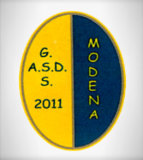 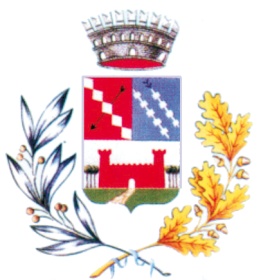 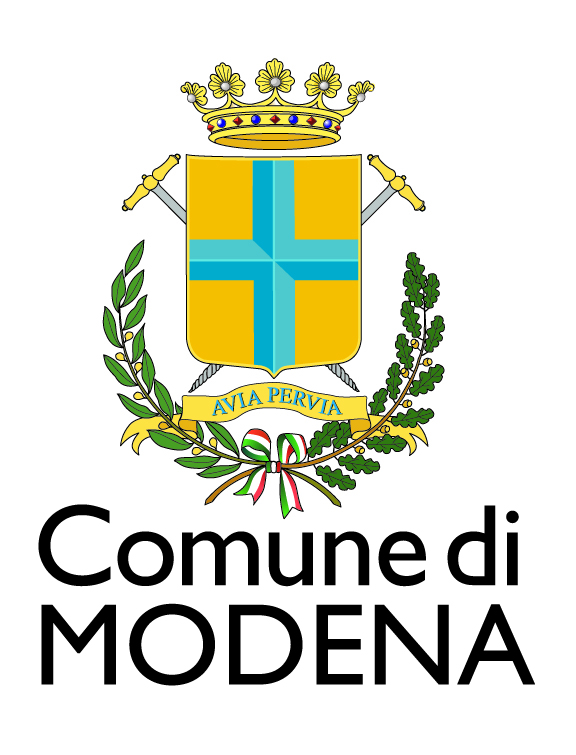 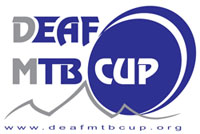                                                                                  Comune  di ToanoToano 28/29 Aprile 20181^ Prova CROSS COUNTRY e STAFFETTE A SQUADRE e CROSS COUNTRY ELIMINATORCATEGORIA  ESCURSIONISTISOTTOSCRIZIONEDICHIARAZIONE LIBERATORIA di RESPONSABILITA’Il sottoscritto __________________________________________________ nato a _____________________ il _____________________,  iscritto  alla categoria “ESCURSIONISTI”,  dichiara di essere in possesso del certificato medico sportivo AGONISTICO (allega copia)  e di esonerare il Gruppo Sportivo Sordi Modena da ogni responsabilità per quanto gli dovesse accadere prima, durante e dopo la manifestazione.Modena, ________________                                            In fede____________________________